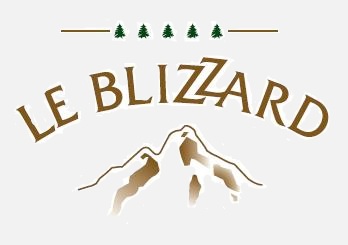 CONDITIONS GÉNÉRALES DE VENTESaison 2019-2020PRÉAMBULELes présentes conditions de vente sont applicables à tous les clients de l’hôtel LE BLIZZARD 5*, pour la réservation des chambres et suites et l’ensemble des prestations réalisées par l’établissement.Toute réservation implique de la part du client l’adhésion entière et sans réserves aux présentes conditions.OBLIGATIONS GENERALES DU CLIENTLe client s’engage à user de toutes les installations de l’hôtel LE BLIZZARD 5* en " bon père de famille " et conformément aux présentes conditions de vente. Le client ne peut pas héberger d’invités, autre que ceux prévus à la réservation, sans l’accord de la Direction de l’hôtel. RÉSERVATIONCONFIRMATION D’OPTIOND'après un usage constant de l'hôtellerie, pour être considérée comme ferme et définitive, toute réservation s'accompagne d'un versement d'arrhes égal à :Pendant la période « Haute Saison » (du 20/12/19 au 07/01/20 inclus et du 07/02/20 au 22/02/20 inclus)  50 % du montant total pour tout séjour à partir de 2 nuits  100 % du montant total pour tout séjour d’1 nuitTout le reste de la saison  30 % du montant total pour tout séjour à partir de 3 nuits  50 % du montant total pour tout séjour de 2 nuits   100 % du montant total pour tout séjour d’1 nuitLes arrhes versées sont déduites à la fin du séjour pour la période convenue. ANNULATIONIl est rappelé au client, conformément à l’article L. 121-21-8 12° du Code de la consommation, qu’il ne dispose pas du droit de rétractation prévu à l’article L. 121-21 du Code de la consommation.Toute annulation de séjour doit être impérativement adressée par écrit (e-mail ou fax), la date de réception par LE BLIZZARD 5* fera foi. Cette annulation deviendra valide qu’après confirmation écrite de l’hôtel. • A plus de 45 jours avant la date d’arrivée prévue (60 jours pendant les semaines « haute saison »), le montant total des arrhes versées est remboursé, déduction faite de 50 € par chambre de frais de dossier.• A moins de 45 jours avant la date d’arrivée prévue (60 jours pendant les semaines « haute saison »), le montant des arrhes versées est conservé dans sa totalité, quelle que soit la raison de l’annulation. Aucun autre frais ne sera demandé. Les arrhes ne sont ni remboursables, ni reportables sur un autre séjour. Une facture pourra être délivrée pour faire fonctionner l’assurance personnelle du client.MODIFICATIONToute modification de séjour (changement de dates, raccourcissement de séjour, etc.) doit être impérativement adressée par écrit (e-mail ou fax), la date de réception par LE BLIZZARD 5* fera foi. Cette modification est soumise à disponibilité et ne deviendra valide qu’après confirmation écrite de l’hôtel. • A plus de 45 jours avant la date d’arrivée prévue (60 jours pendant les semaines « haute saison »), une somme forfaitaire de 50 € par chambre sera facturée pour les frais de dossier.• A moins de 45 jours avant l'arrivée prévue (60 jours pendant les semaines « haute saison »), aucune modification de séjour n’est possible. Le montant du séjour tel que prévu par la confirmation de réservation sera dû en totalité.NON PRESENTATION Toute non présentation (no-show) entraînera l'annulation automatique du séjour réservé. Le montant total du séjour initialement réservé ne sera pas demandé mais les arrhes versées seront conservées. Les arrhes ne sont ni remboursables, ni reportables sur un autre séjour.DÉPART ANTICIPÉTout séjour commencé est dû dans son intégralité.En cas de départ anticipé, le montant du séjour tel que prévu par la confirmation de réservation est facturé en totalité, à titre d’indemnité.ARRIVÉE ET DÉPARTLa prise de possession des chambres s’effectue à partir de 15h et celles-ci doivent être libérées pour 12h le jour du départ. Nous avons une bagagerie si le client arrive avant 15h ou s’il souhaite rester sur Val d’Isère après 12h.Une arrivée le matin ou tardive doit être notifiée avant l’arrivée. Toute occupation au-delà de 12h, sur demande et selon disponibilité, pourra donner lieu à une facturation supplémentaire.ATTRIBUTION DES CHAMBRESL’hôtel s’engage à faire de son mieux pour répondre favorablement aux préférences des clients, mais ne peut en aucun cas garantir un numéro de chambre, un étage ou un style de décoration.NON-FUMEURSToutes nos chambres sont strictement non-fumeurs. Etant toutes équipées d’un balcon, les fumeurs seront invités à y sortir ; un cendrier de poche est disponible dans chaque chambre. Si une odeur de cigarette et/ou des dégâts dus à la consommation de tabac sont constatés au sein de la chambre, l’hôtel se réserve le droit de facturer le client afin de couvrir les frais de nettoyage.RESTAURATIONLE BLIZZARD 5* possède deux restaurants :•  « Le Blizzard », pour les plus gourmets, propose une cuisine traditionnelle toute en finesse (ouvert midi & soir)•  « La Luge » est dédiée aux spécialités savoyardes et à la rôtisserie (ouvert uniquement le soir)Notre second établissement, l’Hôtel Village LA MOURRA 5*, situé à 400 mètres de l’hôtel, possède un restaurant :•  « La Mourra » propose une cuisine d’inspiration japonaise (ouvert uniquement le soir)PETIT DEJEUNERLe petit déjeuner est servi au restaurant « Le Blizzard » sous forme d’un grand buffet de 7h à 10h30, ou en chambre avec supplément. Les repas non consommés ne peuvent être déduits.Nous ne proposons pas de formule demi-pension. Si vous souhaitez dîner dans l’un de nos restaurants, nous vous conseillons vivement d’en faire la demande bien au préalable afin d’effectuer une réservation (sous réserve de disponibilité).L’ESPACE BIEN-ETRE ET SPA «  BY CLARINS »Notre centre bien-être de près de 200m² comprend : piscine extérieure chauffée et bain norvégien sur notre terrasse solarium, face aux montagnessauna, hammam, grand jacuzzisalle de sport équipée de matériel performantsalon de relaxation avec tisanerieNos masseurs kinésithérapeutes proposent une large gamme de massages (après-ski, réflexologie, thaï, etc.), sur rendez-vous et en supplément.Des cours collectifs et gratuits de yoga et de pilâtes sont pratiqués en matinée, sur réservation au préalable.Spa « By Clarins » : nos esthéticiennes proposent à notre clientèle une carte complète de massages et de soins personnalisés Clarins, sur rendez-vous et en supplément.L’Espace Bien-être est un lieu de détente et de relaxation. Nous prions nos clients de respecter le calme et la discrétion requis. L’entrée est autorisée aux enfants de moins de 16 ans uniquement accompagnés d’au moins un adulte qui en aura la surveillance et responsabilité.DIVERSLes animaux sont acceptés en chambre avec un supplément de 30 € par jour, par animal (hors nourriture). Ils sont interdits au Spa et aux restaurants.L’hôtel ne dispose pas de lit supplémentaire. Un lit bébé (jusqu’à 3 ans) peut être installé gratuitement dans toutes nos chambres.Les tarifs communiqués par l’hôtel ne comprennent pas la taxe de séjour. Celle-ci est à acquitter en supplément, au moment du départ. 